INTERACTIVE MEETING‘Emerging Business Opportunities between India and Singapore post-Covid’Date: Thursday, April 08, 2021 | Time: 2.00 pm – 3.30 pm IST/ 4.30 pm -6.00 pm SGT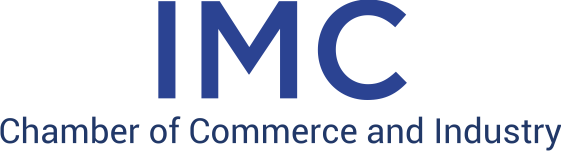 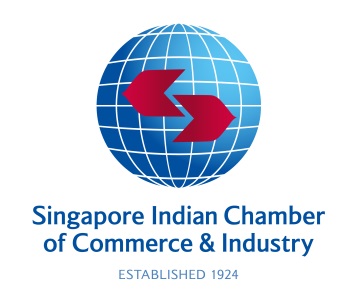 Timings Agenda2.00 pm – 2.05 pm (IST)4.30 pm – 4.35 pm (SGT)2.05 pm – 2.10 pm (IST)4.35 pm – 4.40 pm (SGT)2.10 pm – 2.15 pm (IST)4.40 pm – 4.45 pm (SGT)Welcome Remarks Mr. Rajiv Podar, President, IMC Chamber of Commerce and IndustryDr. T. Chandroo, Chairman, Singapore Indian Chamber of Commerce & Industry Opening RemarksMs. Aarti Chandaria, Singapore Representative of IMC Chamber of Commerce and Industry2.15 pm – 2.30 pm (IST)4.45pm –  5.00 pm (SGT)2.30 pm – 2.45 pm (IST)5.00 pm – 5.15 pm (SGT)Keynote Address H.E. Mr. P. Kumaran, High Commissioner of India, SingaporeSpecial AddressHonourable Mr. Vikram Nair, Member of Parliament, Republic of Singapore2.45 pm – 3.25 pm (IST)5.15 pm – 5.55 pm (SGT)Panel Discussion Mr. K. V. Rao, Resident Director ASEAN, Tata Sons, SingaporeMr. Sriram Chakravarthi, Counsel - Funds & Investment Management, Rajah & Tann Singapore LLP Mr. Manish Kejriwal, Managing Partner, Kedaara Capital 3.25 pm – 3.30 pm (IST)5.55 pm – 6.00 pm (SGT)Closing Remarks & Vote of ThanksMr. Juzar Khorakiwala, Vice President, IMC Chamber of Commerce and IndustryModerator for the event: Ms Shobha Tsering Bhalla, Board Director of Singapore Indian Chamber of Commerce & Industry and Managing Director, India Se MediaModerator for the event: Ms Shobha Tsering Bhalla, Board Director of Singapore Indian Chamber of Commerce & Industry and Managing Director, India Se Media